Муниципальное бюджетное дошкольное образовательное учреждение «Детский сад общеразвивающего вида № 6 с приоритетным осуществлением деятельности по физическому направлению развития воспитанников»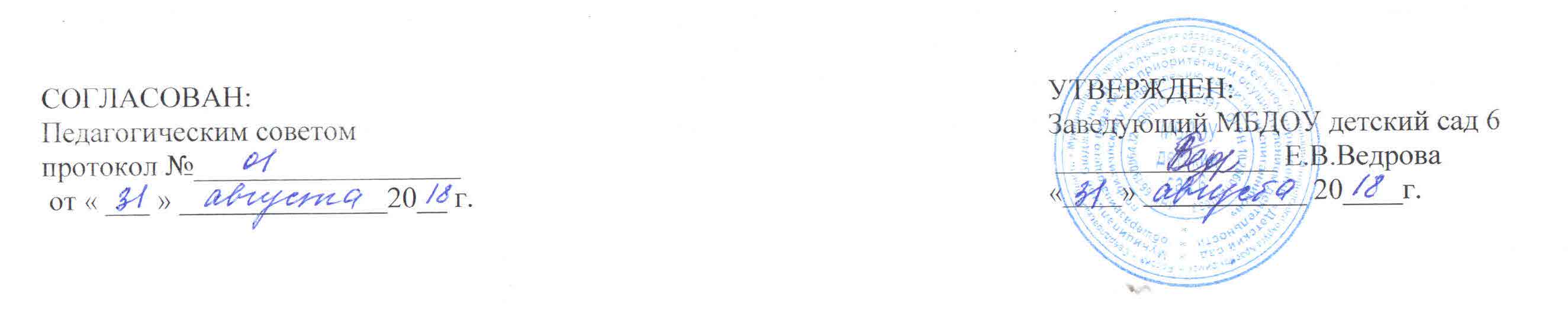 МБДОУ детский сад 6 на 2018-2019 учебный годг. Красноуфимск2018Режим дня  воспитанников в холодный период года (сентябрь-май)Режим дня  воспитанников на теплый период года (июнь-август)Режимные моменты1 младшая групп2 младшая группаСредняя группаСтаршая группаПодготов. группаПриход детей в детский сад, свободная игра, самостоятельная и совместная деятельность, утренняя гимнастика.07.30-08.3007.30-08.3007.30-08.3007.30-08.3507.30-08.45Подготовка к завтраку, завтрак.08.30-09.0008.30-09.0008.30-09.0008.35-09.0008.45-09.00Непрерывная  образовательная деятельность (общая длительность, включая перерывы на свободную самостоятельную деятельность), занятия со специалистами09.00-9.40 (по подгруппам)09.00-10.1509.00-10.3509.00-10.5009.00-11.10Подготовка к прогулке, прогулка, возвращение с прогулки.09.40-11.3010.15-11.5010.35-12.2010.50-12.3011.15-12.40Подготовка к обеду, обед.11.30-12.0011.50-12.2012.20-12.4512.30-12.5512.40-13.00Подготовка ко сну, чтение художественной литературы, дневной сон.12.00-15.0012.20-15.0012.45-15.0012.55-15.0013.00-15.00Постепенный подъем, гигиенические, закаливающие процедуры15.00-15.2015.00-15.2015.00-15.2015.00-15.1515.00-15.15Подготовка к уплотненному полднику, уплотненный полдник.15.20-15.4015.20-15.4015.20-15.4015.15-15.4015.15-15.40Непрерывная образовательная деятельность, /дополнительное образование/досуговая деятельность 15.40-16.10 (по подгруппам)16.20-16.3515.40-16.0015.40-16.0515.40-16.10Самостоятельная и совместная игровая деятельность16.10-16.5015.40-16.2016.00-16.3516.05-16.4016.10-16.35Подготовка к прогулке, прогулка, уход детей домой.16.50-18.0016.35-18.0016.35-18.0016.40-18.0016.25-18.00Режимные моменты1 младшая группа2 младшая группаСредняя группаСтаршая группаПодготовительная группаПрием детей, самостоятельная деятельность детей07.30-08.1007.30-08.1507.30-08.2807.30-08.2807.30-08.28Утренняя гимнастика08.10-08.1508.15-08.2008.28-08.3808.28-08.3808.28-08.38Подготовка к завтраку, завтрак08.15-09.0008.20-09.0008.35-09.0008.35-09.0008.35-09.00Самостоятельная игровая деятельность09.00-09.3009.00-09.4009.00-09.5009.00-09.5009.00-09.55Подготовка к дневной прогулке, дневная  прогулка, возвращение с прогулки09.30-11.4509.40-12.2009.50-12.4009.50-12.4009.55-12.45Подготовка к обеду, обед11.45-12.3012.20-12.5012.40-13.1012.40-13.1012.45-13.15Подготовка ко сну, дневной сон12.30-15.0012.50-15.0013.10-15.0013.10-15.0013.15-15.00Постепенный подъем, гигиенические воздушные, водные  процедуры, ленивая гимнастика. Самостоятельная игровая деятельность15.00-15.3015.00-15.3015.00-15.3515.00-15.3515.00-15.35Подготовка к уплотненному полднику, уплотненный полдник15.30-16.0015.30-16.0015.35-16.0015.35-16.0015.35-16.00Самостоятельная игровая деятельность детей, подготовка к вечерней прогулке, вечерняя прогулка, уход детей домой16.00-18.0016.00-18.0016.00-18.0016.00-18.0016.00-18.00